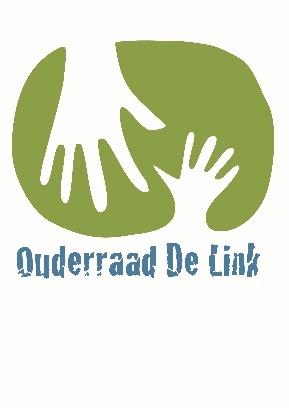 Gesubsidieerde Vrije Kleuterschool - Gesubsidieerde Vrije Lagere School “DE LINK”Verslag van 5 november 2019Aanwezig:	Olivier Lamberts, Floris Kila, Hedwig Veestraeten, Petra Steurs
Mark Beddegenoodts, Kevin Verbinnen, Line Ruts, Olaf Tas, 
Natalie Buys, Andrew Turner, Sarah De Braekeleer, Dirk Sluyts, Ann Cogghe, 
juf An, juf Jolien, juf Annelore, juf Jasmine, juf Caroline, Bart Baeyens, Veronique Peeters, Selena VerhelstVerontschuldigd:	Inge Hendrickx, Paola Barraza, Line Ruts, Shanna Van Thillo, Pieter WoutersWelkomWelkom op de 2e vergadering.Goedkeuring vorig verslagHet verslag  van 19/9/19 werd goedgekeurd. Meldingen DirectieWoensdagmiddag toezichtEr werd met de hele scholengroep beslist dit af te schaffen.Het woensdagmiddag toezicht duurt tot 12.30u, kinderen die dan nog aanwezig zijn, gaan mee naar de IBO.Poort KS op slotWat met de brandveiligheid? Lagere school kinderen die hun fiets wegzetten en vast zitten…Op tijd komen is de boodschap!Compartimentering De doorlichting zal op 26 november gebeuren. De schilderwerken zijn nog niet uitgevoerd maar dit zal hier geen invloed op hebben.Schilderwerken – karweidagDit wordt uitgesteld omdat het te kort bij het Spaghettifestijn ligt. Nieuwe datum volgt.Sponsors gezochtHet hele circus gebeuren (huur tent, begeleiding, trucs aanleren) zal € 6.800,00 kosten. Daarom een oproep voor sponsors!! Hun logo kan op een scherm geprojecteerd worden of via banners en publicatie in het krantje.Afhankelijk hiervan kan het inkomgeld bepaald worden.De circustent heeft een maximum capaciteit van 450 personen.Kersteinde - PatronaatstraatOp 20/12 zal er een samenkomst zijn om de Kerstvakantie in te zetten. Er zal chocomelk en glühwein voorzien worden en er zullen liederen gezongen worden door het koor Lincante.Vertegenwoordiging LSJuf Kristin en juf Sabine worden vervangen door juf Jasmine en juf Carolien.Meldingen ORMateriaal ORBij gebruik van het OR materiaal, proper gemaakt terug zetten, aub!Stock nog eens tellen, nakijken en op punt zetten van verhuur zoals bakplaten, pannenkoekenplaat.Contact andere voorzittersAndrew is hier nog volop mee bezig, sommige reageren gewoon niet.VerkeersagressieVerschillende personen hebben al problemen ondervonden met een en dezelfde persoon. Deze persoon houdt zich niet aan de verkeersregels, als ouders hem op een gewone manier hierover aanspreken, voelt hij zich aangevallen en begint hij te dreigen.Hij gaat zelfs bij de directie KS klagen dat iedereen tegen hem is...Voorvallen melden aan de directie (van de directie is hij bang) zij spreken hem hier dan over aan. Bij te veel meldingen toch aan de politie doorgeven. Want dit gedrag kunnen wij niet toestaan,Moet er iets gebeuren vooraleer er iets aan gedaan wordt?Punten ORWeek rond verkeer
OR WG verkeer wil dit schooljaar terug een week rond verkeer organiseren dit zal samen met de WG verkeer leerkrachten. (Petra en juf Jasmine)GIMMEOudercommunicatie voor basisscholen via app op de smartphone is vanaf nu betalend voor de ouders € 4,99/maand. Via de website is dit nog wel gratis maar dit is dan surfen via browser. 
Juf Jasmine en juf Carolien zullen dit verder uitdiepen en we zullen dit schooljaar proefdraaien.Whatsapp klasgroepenOlivier 3e kleuterklasAndrew: 6A, 6B, 1CFloris 2AOlaf 3CSelena 1e kleuterklas (juf Jolien)Petra 3ALine 4CPaola 4AVeronique 2KBAndere beheerders mogen zich steeds opgevenFollow-up activiteitenSpaghettifestijnAlles is besteld bij de gemeente, 1 tent minder omdat die al verhuurd was, we zullen die van de school gebruiken als vestiaire.Lijst helpende handen ouders moet nog doorgegeven worden.De opbrengst van dit jaar wordt onmiddellijk aan de school geschonken voor het schoolfeest.SchoolfeestOuders zorgen voor de catering? Werkgroep: Olaf, Sarah, Veronique, Olivier, Floris, Andrew, Petra, Kevin, PaolaEr zijn 3 voorstellingen: vrijdagavond – Buizegem, zaterdag voormiddag om 10.30u en de namiddag voorstelling om 15.00u. Aangezien de kinderen van Buizegem vrijdags rechtstreeks naar de Patronaatstraat komen, hier qua catering rekening mee houden…KwisDit jaar vroeger beginnen met de voorbereidingen.WG kwis: Petra, Hedwig, Bart, Nathalie B., Veronique P., Floris en Paola.RekeningstandEr staat € 3.091,00 op de rekening. Dit is nodig als werkingskapitaal. VariaGrootouderfeestMisschien een grootouderweek organiseren, waarin grootouders tijdens de hele week mee kunnen komen helpen in de klas. Dit is misschien minder werk en voor kinderen die geen grootouders hebben of die niet kunnen komen minder confronterend.Initiatief BuizegemIn Buizegem willen ze zelf een Kersthappening organiseren op 13/12.Om de ouders van Buizegem meer te betrekken bij de OR en elkaar te leren kennen, wordt de volgende vergadering 23/01 in Buizegem gehouden.Belangrijke data en data vergaderingenDe volgende bijeenkomsten gaan telkens door om 20.15u in de lerarenkamer in de Patronaatstraat. donderdag 23 januari 2020 – uitzonderlijk in Buizegemdinsdag 24 maart 2020donderdag 7 mei 2020donderdag 18 juni 202024/11/19 – spaghettifestijn31/01 – 01/02 – schoolfeest circus27/03/20 - kwis